Работы детей 1 классаУрок 4.  Природа вокруг нас. 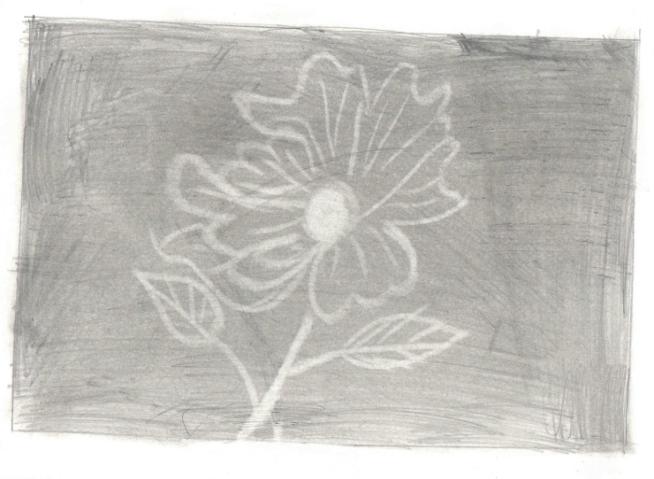 Шнайдер Софья, 7 лет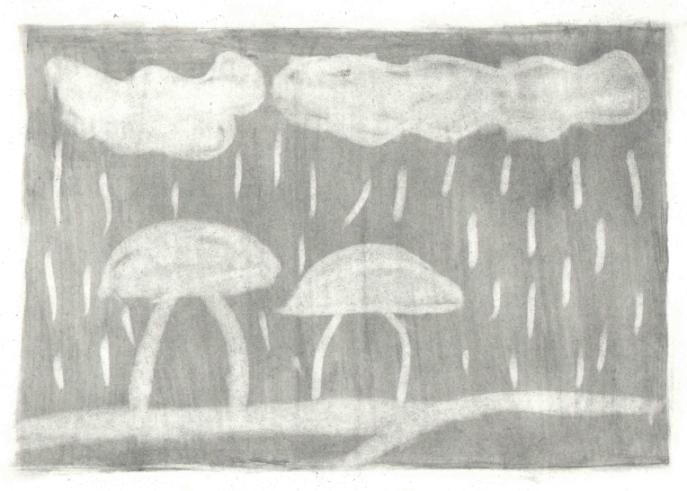 Петрова Алёна, 7 летУрок 15. По законам радуги.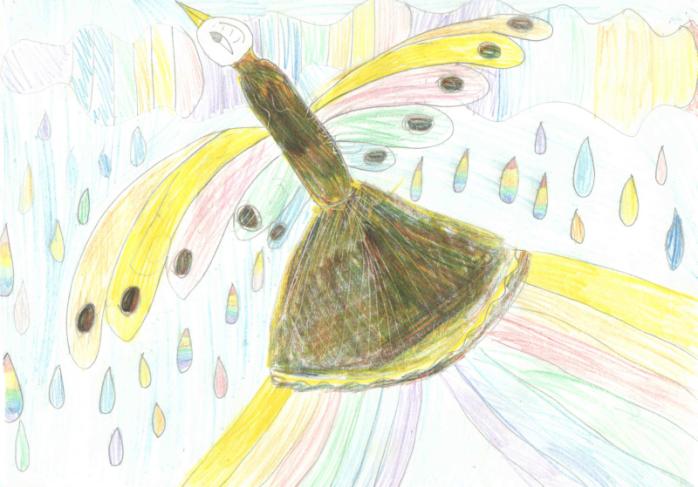 Шнайдер Софья, 8 летУрок 20.  Оранжевое небо.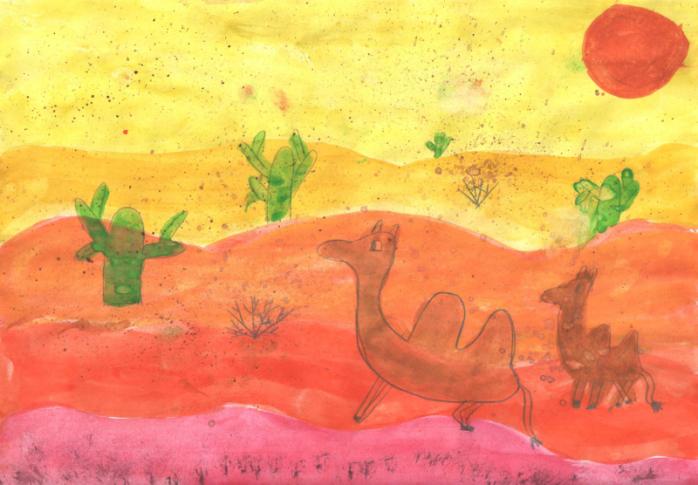 Групповая работа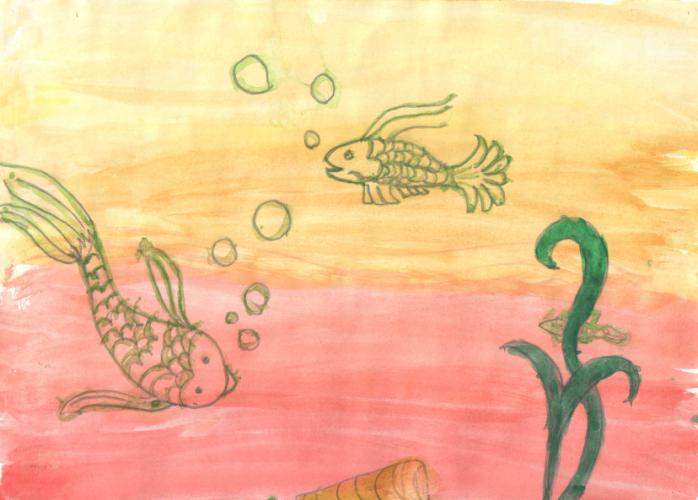 Групповая работаУрок 23. Дизайнер.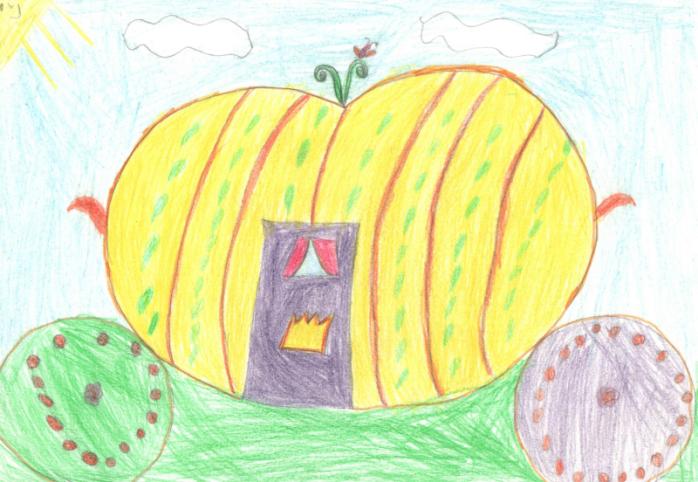 Маслова Влада, 7 лет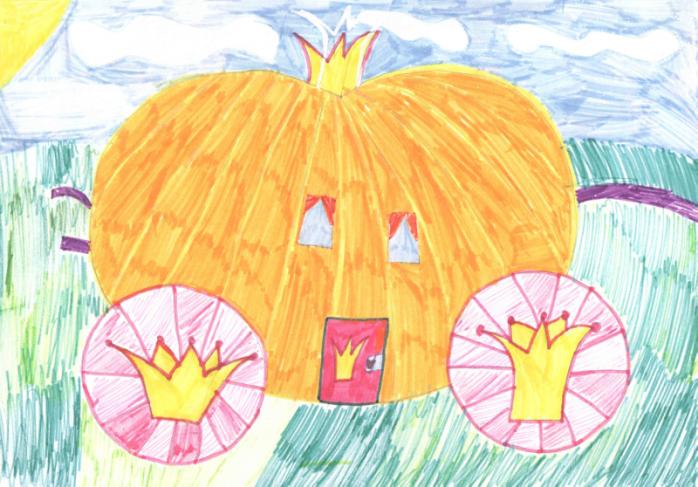 Лысенко Герман, 8 летУрок 23. Человек – звезда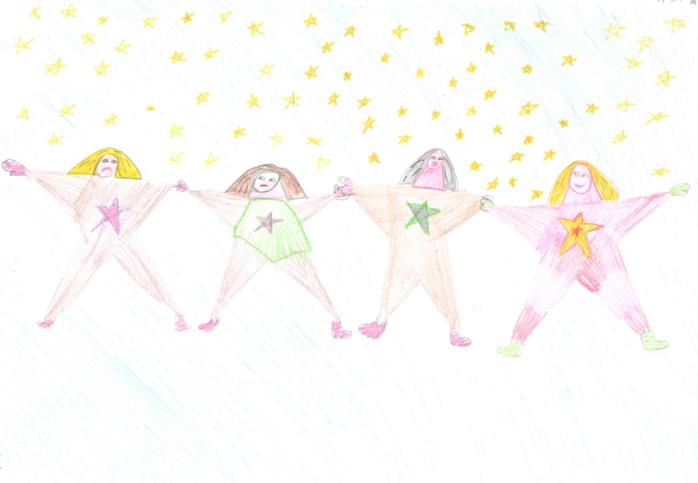 Наумов Семён, 7 лет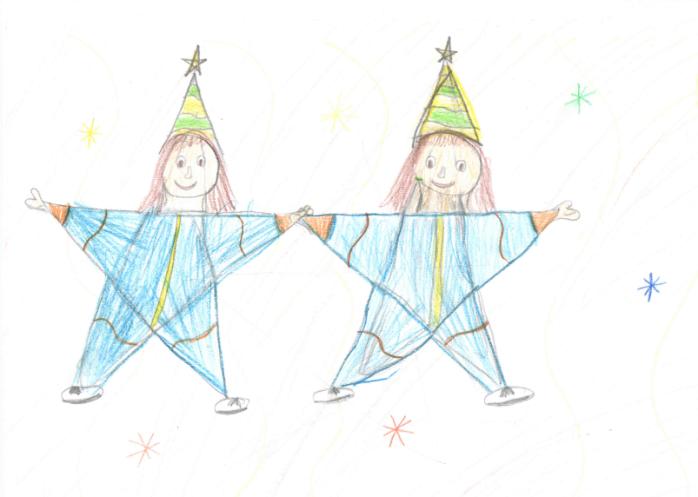 Кузнецова Евгения, 8 лет